CITY STANDARDS COMMITTEE MINUTES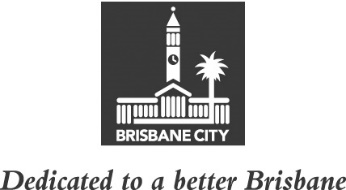 MEETING HELD ON TUESDAY 30 AUGUST 2022AT 8.30AMCOMMITTEE MEETING ROOM 2, LEVEL 2, CITY HALLMEMBERS PRESENT:Councillor Steven Toomey (A/Civic Cabinet Chair), and Councillors Greg Adermann, Peter Cumming, Sarah Hutton and Nicole Johnston.OTHERS PRESENT:Councillor Fiona Hammond; Paula Sundholm, Manager, Compliance and Regulatory Services, Lifestyle and Community Services; Danielle Franklin, Executive Officer, Divisional Managers Office,  Lifestyle and Community Services; Kate Samios and Stephanie Cross, Policy Liaison Officers, Civic Cabinet Chair’s Office, City Standards Committee; Victor Tan, Council and Committee Coordinator, Council and Committee Liaison Office, Governance, Council and Committee Services, City Administration and Governance; and Courtney Randall, A/Council and Committee Officer, Council and Committee Liaison Office.APOLOGY:	An apology was submitted on behalf of Councillor Kim Marx (Civic Cabinet Chair), and she was granted a leave of absence from the meeting on the motion of the A/Civic Cabinet Chair.MINUTES:The Minutes of the meeting held on 23 August 2022, copies of which had been forwarded to each Councillor, were presented by the A/Civic Cabinet Chair and taken as read and confirmed by the Committee. 53	OTHER BUSINESSThe following matter was considered by the Committee, and the decision reached was fully set out in the Committee’s report to Council:Committee presentation – Animal Rehoming Centres.54	GENERAL BUSINESSThe A/Civic Cabinet Chair took a question for future response.CONFIRMED THIS			DAY OF				2022.............................................CIVIC CABINET CHAIR